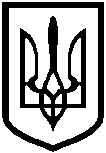 УКРАЇНАВІЙСЬКОВО-ЦИВІЛЬНА АДМІНІСТРАЦІЯ МІСТА ЛИСИЧАНСЬКЛУГАНСЬКОЇ ОБЛАСТІРОЗПОРЯДЖЕННЯКЕРІВНИКА ВІЙСЬКОВО-ЦИВІЛЬНОЇ АДМІНІСТРАЦІЇ01.02.2021	                                 м. Лисичанськ			              № 113Про переведення жилого приміщенняв нежиле	Згідно із статтею 41 Конституції України, статтями 8, 152 Житлового Кодексу Української РСР, статтями 319, 320 Цивільного кодексу України та декларації про готовність об’єкту до експлуатації від 06 січня 2021 року, керуючись пунктом 10 частини першої статті 4, частиною другою статті 4 та пунктом 8 частини третьої статті 6 Закону України «Про військово-цивільні адміністрації», розглянувши документи, які надані управлінням житлово-комунального господарства військово-цивільної адміністрації міста Лисичанськ Луганської області,зобов’язую: 	1. Перевести жиле приміщення - квартиру № 183, розташовану в будинку № 119 по пр. Перемоги в м. Лисичанську, в нежиле.	2. Управлінню житлово-комунального господарства військово-цивільної адміністрації міста Лисичанськ Луганської області повідомити КП «ЛЖЕК № 1» про переведення жилого приміщення - квартири № 183, розташованої в будинку № 119 по пр. Перемоги в м. Лисичанську,  в нежиле.	3. Дане розпорядження підлягає оприлюдненню.	4. Контроль за виконанням даного розпорядження покласти на заступника керівника з питань безпеки та громадського порядку військово-цивільної адміністрації міста Лисичанськ Луганської області  Станіслава МОСЕЙКА.Керівник військово-цивільної адміністрації 		                   Олександр ЗАЇКА